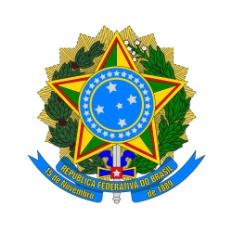 MINISTÉRIO DA EDUCAÇÃOUNIVERSIDADE FEDERAL RURAL DE PERNAMBUCOPRÓ-REITORIA DE ENSINO DE GRADUAÇÃODECLARAÇÃO III - IMPOSSIBILIDADE DE COMPROVAÇÃO DE RENDA DO CANDIDATO OU MEMBRO FAMILIARDeclaro, para os devidos fins, que:Ratifico serem verdadeiras as informações prestadas, estando ciente de que, se falsa for esta declaração, incorrerá nas penas do crime do art. 299 do Código Penal (falsidade ideológica). Configurada a prestação de informação falsa, apurada posteriormente ao registro acadêmico do candidato, em procedimento que lhe assegure o contraditório e a ampla defesa, ensejará o cancelamento do registro na Universidade Federal Rural de Pernambuco, sem prejuízo das sanções penais cabíveis (art. 9º da Portaria Normativa nº 18, de 11 de outubro de 2012, do Ministério da Educação).Considerando a Lei nº 7.115/83, esta declaração, preenchida e assinada pelo próprio declarante, presume-se verdadeiras as informações nela constantes.INFORMAÇÕES PESSOAISINFORMAÇÕES PESSOAISINFORMAÇÕES PESSOAISNOME DO DECLARANTE:NOME DO DECLARANTE:NOME DO DECLARANTE:NOME DO(A) CANDIDATO(A):SE O(A) DECLARANTE FOR MEMBRO DA FAMÍLIA DO(A) CANDIDATO(A)NOME DO(A) CANDIDATO(A):SE O(A) DECLARANTE FOR MEMBRO DA FAMÍLIA DO(A) CANDIDATO(A)NOME DO(A) CANDIDATO(A):SE O(A) DECLARANTE FOR MEMBRO DA FAMÍLIA DO(A) CANDIDATO(A)RG:ÓRGÃO EXPEDIDOR/UF:CPF:RENDA MÉDIA MENSAL BRUTA: R$ ____________ ( ____________________________________________________ )RENDA MÉDIA MENSAL BRUTA: R$ ____________ ( ____________________________________________________ )RENDA MÉDIA MENSAL BRUTA: R$ ____________ ( ____________________________________________________ )1. PARA TRABALHADOR(A) DESEMPREGADO(A)(   ) Não recebo atualmente salários, proventos, pensão, aposentadoria, benefício social, comissão, pró-labore e/ou rendimento de trabalho informal ou autônomo.2. PARA TRABALHADOR(A) INFORMAL, AUTÔNOMO OU PROFISSIONAL LIBERAL(      ) Sou Trabalhador Informal, Autônomo ou Profissional Liberal, exercendo a atividade de _________________________________________, não constante na Carteira de Trabalho e Previdência Social.3. PARA TRABALHADOR(A) QUE EXERCE ATIVIDADE RURAL(      ) Sou Trabalhador que exerce Atividade Rural, não constante na Carteira de Trabalho e Previdência Social.4. PARA PESSOA QUE RECEBE PENSÃO ALIMENTÍCIA / AUXÍLIO FINANCEIRO DE TERCEIROS OU POSSUI RENDIMENTO DE ALUGUEL OU ARRENDAMENTO DE MÓVEIS E IMÓVEIS(      ) Sou recebedor(a) de pensão alimentícia e/ou auxílio financeiro de terceiros, ou possuo rendimento de aluguel ou arrendamento de bens móveis e imóveis.INFORMAÇÕES ADICIONAIS(     ) Mesmo sendo maior de 18 anos, não possuo Carteira de Trabalho e Previdência Social;(     ) Não possuo conta corrente/salário/poupança em instituições financeiras;(   ) Sou isento de retenção de imposto de renda e, portanto, isento de apresentar a Declaração de Ajuste Anual do IRPF, na forma da Lei._______________, ______ de _____ de 20 ______         Cidade___________________________________________Assinatura do (a) Declarante